                     西藏自治区人民医院2018年度人才引进计划表                      西藏自治区人民医院2018年度人才引进计划表                      西藏自治区人民医院2018年度人才引进计划表                      西藏自治区人民医院2018年度人才引进计划表                      西藏自治区人民医院2018年度人才引进计划表                      西藏自治区人民医院2018年度人才引进计划表                      西藏自治区人民医院2018年度人才引进计划表                      西藏自治区人民医院2018年度人才引进计划表                      西藏自治区人民医院2018年度人才引进计划表                      西藏自治区人民医院2018年度人才引进计划表                      西藏自治区人民医院2018年度人才引进计划表                      西藏自治区人民医院2018年度人才引进计划表 序号 所需专业 学历 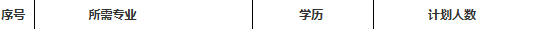 计划人数 序号 所需专业 学历 计划人数 序号 所需专业 学历 计划人数 序号 所需专业 学历 计划人数 1 内科 本科及以上学历 11 2 儿科 本科及以上学历 2 3 急诊科 本科及以上学历 2 4 外科 本科及以上学历 10 5 妇产科 本科及以上学历 2 6 耳鼻喉科 本科及以上学历 1 7 眼科 本科及以上学历 1 8 超声 本科及以上学历 2 9 放射科 本科及以上学历 4 10 病理 本科及以上学历 2 11 麻醉 本科及以上学历 2 12 ICU 本科及以上学历 1 13 护理 本科及以上学历 10 14 医院管理 本科及以上学历 6 15 财务管理 本科及以上学历 2 16 人力资源管理 本科及以上学历 2 